ZIMNÍ HALOVÉ KVARTETOseriál závodůve štafetě 4x60m(dorost a junior 2x2x60m)Pořadatelé seriálu jsou SDH Starý Lískovec-Sport, SDH Raškovice, OORM Třebíč, OSH Havlíčkův Brod, SDH Dolní Životice, OSH Praha západ, SDH Trutnov, SDH Hlubočky, DHZ Púchov, DHZ Spišská Teplicazákladní závody zařazené do seriálu pro rok 2021Opava neděle 31.10.2021Třebíč sobota 13.11.2021Trutnov sobota 20.11.2021Ledeč nad Sázavou neděle 5.12. 2021Hlubočky neděle 12.12.2021Velké Česko Slovenské fináleRaškovice Sobota 15.1.2022čtyřčlenný tým smíšený přípravka a žáciTým smíšený přípravka             kód: 11 až 19 - věk: 0 až 6 tj. r. 2015 a mladšíTým smíšený nejmladší žáci     kód: 21 až 29 - věk: 0 až 9 tj.  r. 2012, 2013, 2014 a ml.Tým smíšený mladší žáci            kód: 31 až 39 - věk: 0 až 11 tj. r. 2010, 2011, 2012, 2013 a ml.Tým smíšený starší žáci          kód: 41 až 49 - věk: 0 až 13 tj. r. 2008, 2009 a ml.Tým smíšený nejstarší žáci        kód: 51 až 59 - věk: 0 až 15 tj. r. 2006 ,2007 a ml.dvoučlenný tým dorost a juniorTým muži dorostenci                kód: 111 až 119 - věk: 15 až 18 tj. r.  2003 až 2006Tým ženy dorostenky               kód: 121 až 129 - věk: 15 až 18 tj. r.  2003 až 2006Tým smíšený dorost                 kód: 131 až 139 - věk: 15 až 18 tj. r.  2003 až 2006Tým muži junioři                       kód: 211 až 219 - věk: 18 až 23.tj. r. 2003 až 1998Tým ženy juniorky                    kód: 221 až 229 - věk: 18 až 23. tj. r. 2003 až 1998Tým smíšený jun.                     kód: 221 až 239 - věk: 18 až 23. tj. r. 2003 až 1998 provedení štafety 4 x 60 metrů s překážkami: přípravka a žácidráha je sestavena člunkově 2x30 m, dvě dráhy (zrcadlově) levá dr.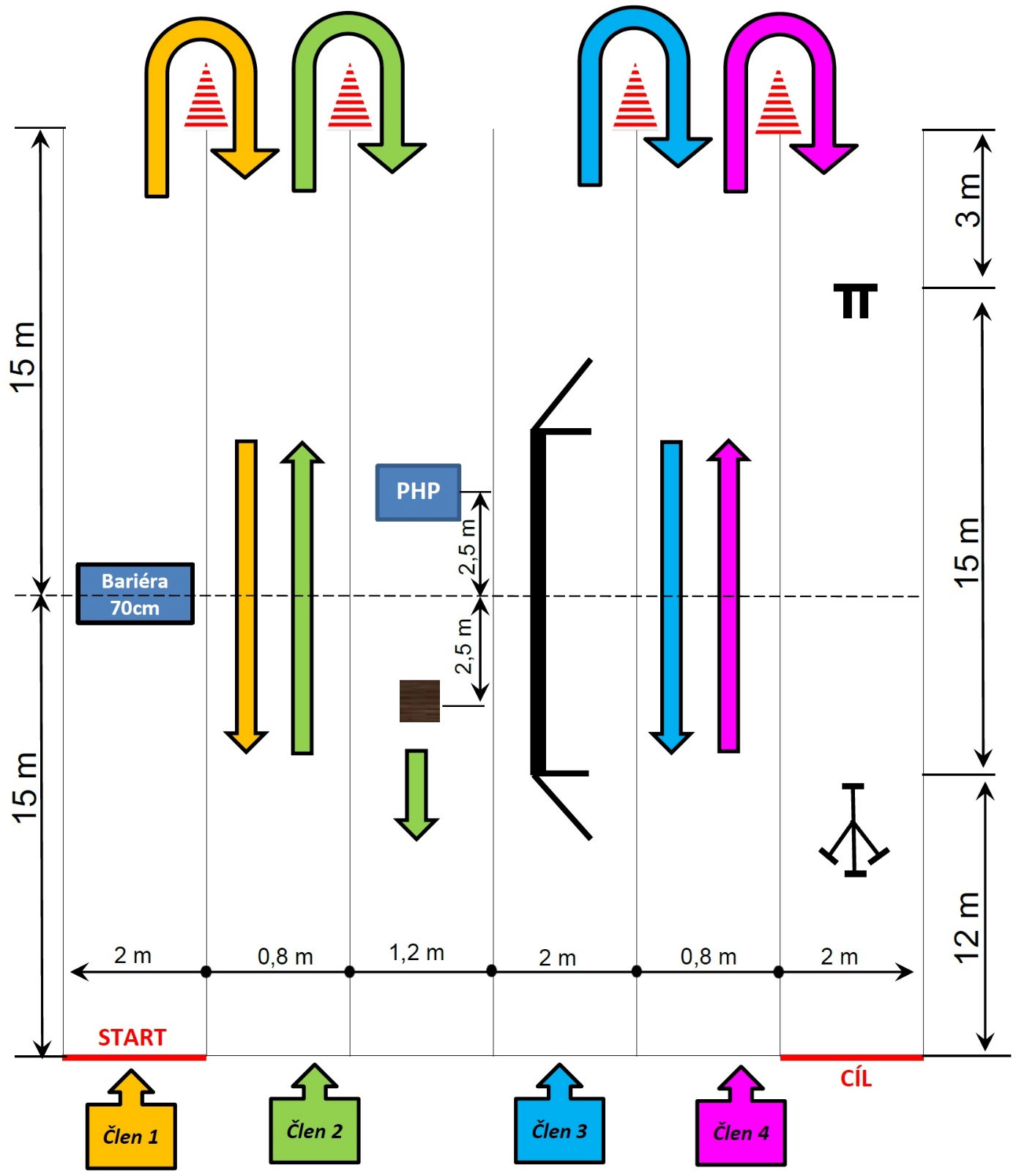 pravá dr.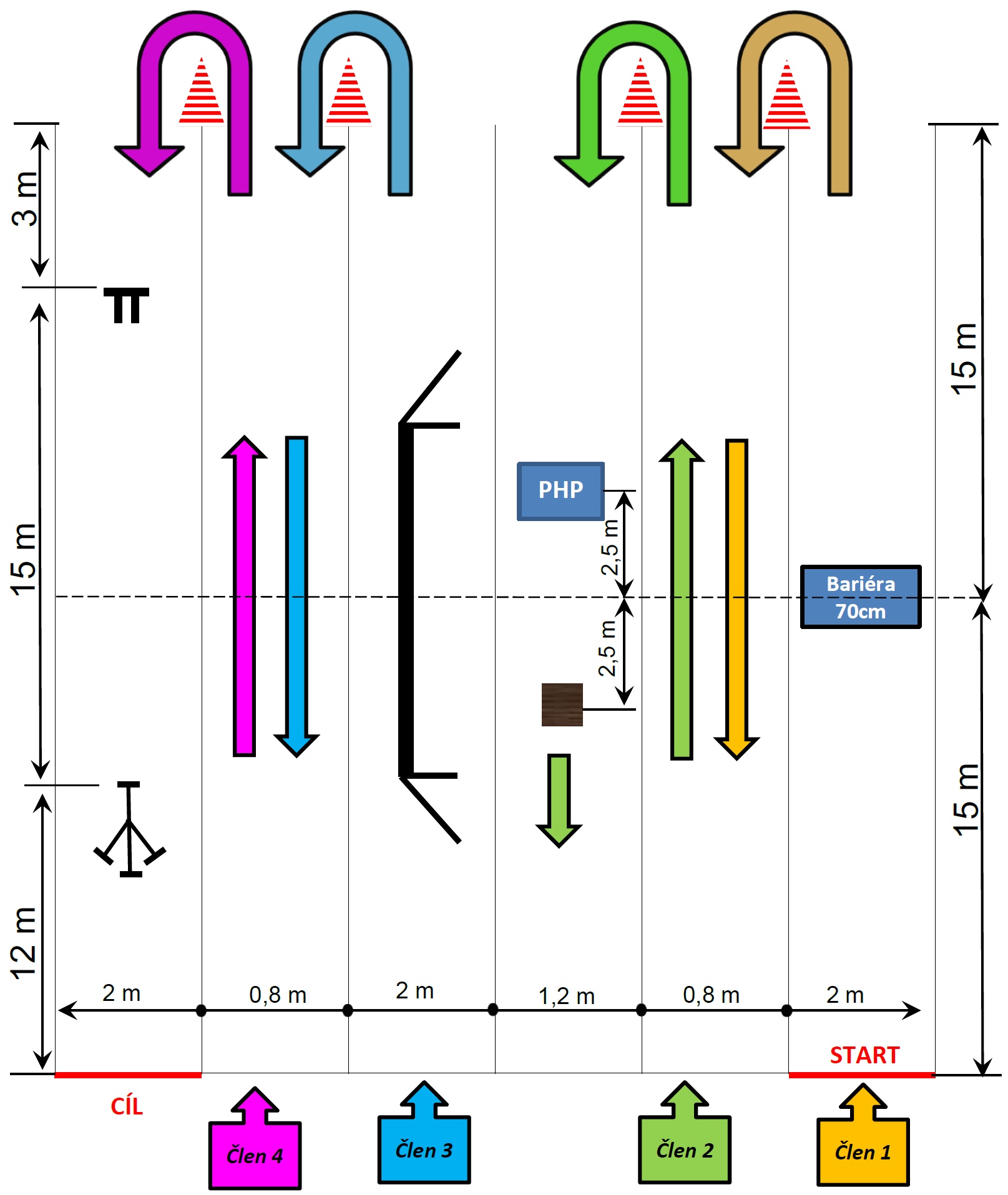 každý tým má dva pokusy závodník může běžet pouze za jeden tým, (nelze si půjčovat z týmu do týmu)na prvním úseku jsou příčná břevna s výplnína druhém úseku jsou PHPna třetím úseku jsou kladinyna čtvrtém úseku jsou rozdělovače a cvičné hadicena pokyn rozhodčíhorozmístí vedoucí týmu a jeho pomocník závodníky na začátek jednotlivých úseků, na dráhu spolu s týmem připraví PHP, hadice a rozdělovač a zkontrolují, zda první člen má na startu proudniciPo signálu startéra (na místa připravte se; pozor; BUM dřevěná klapačka):První člen překoná příčné břevno, oběhne metu a předá proudnici druhémuDruhý člen po převzetí proudnice běží k metě, kterou oběhne, cestou zpět přenese PHP a postaví jej tak, aby do předávky nespadl a předá proudnici třetímuTřetí člen po převzetí proudnice přeběhne kladinu, oběhne metu a předá proudnici čtvrtémuČtvrtý člen po převzetí proudnice běží k metě, kterou oběhne, cestou zpět napojí jednu spojku připravené hadice na rozdělovač, dále spojí hadice do sebe a napojí proudnici, se kterou proběhne cílem.Po ukončení pokusu se hadice a proudnice rozpojuji až na pokyn rozhodčího dorost a junior  2x2x60mprvní člen týmu běží první a třetí úsek, druhý člen týmu běží druhý a čtvrtý úsek.                               Po ukončení pokusu se hadice a proudnice rozpojuji až na pokyn rozhodčíhoNářadí dodané pořadatelem pro kategoriipřípravkapořadatel zajistí veškeré nářadí včetně rozdělovače, hadic a proudnic. příčné břevno výška 30 cm, šířka 75 cm, kladina 2 m, výška 21 cm, hasicí přístroj práškový 1 kg, hadice D25 min 9,5 m, rozdělovač D25 nebo C52 s přechodem D25 (pokud si sbor přiveze vlastní proudnici, hadice a rozdělovač, může jej použít)nejmladší, mladší, starší, nejstarší, dorost a juniorpříčné břevno 0,7 m, kladina 4 m v 0,80m, PHP P6 prázdný(PHP s kroužkem na dně, s uchem, bez kleští, gumová hadice je zajištěna páskou).deska na kterou se přenese PHP Držáky (kastlíky) na hadice lze použít dle zvážení pro ty komu hadice padají otřásáním podlahyNářadí vlastnížáci1 proudnice C 52/štafetová 2 hadice C 52 (mohou být i cvičné), min. délka 9,5 m,u mladší kategorie pouze koncovky DIN, u starší DIN nebo ROTTNářadí vlastnídorost a juniořikompromisní údaje pro tyto dvě kategorie1 proudnice min délka 25 cm, min. hmotnost 0,4 kg2 hadice DIN, nebo ROTT délka min 19 m, dle uvážení i min 9,5 m plošná šířka po celém obvodu min 60 mm, výška kotouče max. 350 mm bez spojek, váha min 2 kg.žáci, dorost a junior3 třícestný rozdělovač, spodní hrany všech koncovek mohou být max. 60 mm od spodní podložky (u koncovky ROTT se nezapočítává zub). Nástavec ROTT koncovky včetně koncovky je max. 80 mm dlouhý – měřeno od čela koncovky ke konci závitu na hrdle rozdělovače. Rozdělovač nesmí být vybaven naváděcími pomůckami, nesmí být zaslepeny otvory půlspojek a nesmí být zatížen dodatečným závažím, vyplněn žádným materiálem a kotven do dráhy (nap ř. hroty na nožičkách – podpěrách). Rozdělovač může mít max. 4 nožičky (podpěry) o průměru max. 30 mm. Osy všech koncovek musí být rovnoběžné s horizontální rovinou spodní podložky (dráhy). V praxi tento požadavek znamená, že žádná z podpěr nesmí být upravena tak, aby některá z koncovek byla oproti ostatním výše nebo níže od spodní podložky (dráhy). Rozdělovač musí být osazen všemi koncovkami.Pro všechny závodníky ochranná přilba schváleného typu, sportovní oblečení, nebo stejnokroj překrývající lokty a kolena, u dorost a junior možné krátké rukávy, opasek libovolný (povinný pouze pro 4 úsek), obuv sálová.Organizace, která přihlašuje týmy k závodu je povinna uhradit startovné dle propozic pořadatele za své všechny přihlášené závodníky do závodu a to 60 Kč / za přihlášeného závodníkaKaždý závod se vyhodnocuje zvlášť.Do velkého Česko Slovenského finále v Raškovicích.může postoupit pouze tým, který se 1) zúčastni minimálně tří z pěti pořádaných závodů 2) umístí se v celkové postupové tabulce výsledným časem na postupovém místě tj do 16 místa, pro danou kategorii ze všech pěti zrealizovaných závodů3) z jednoho sboru postoupí max 2 týmy v dané kategoriiNávod na přihlášení vašich týmů:1otevřetewww.pozarnisport.hasicovo.czpouze jednou a napořád tlačítko Registrovat se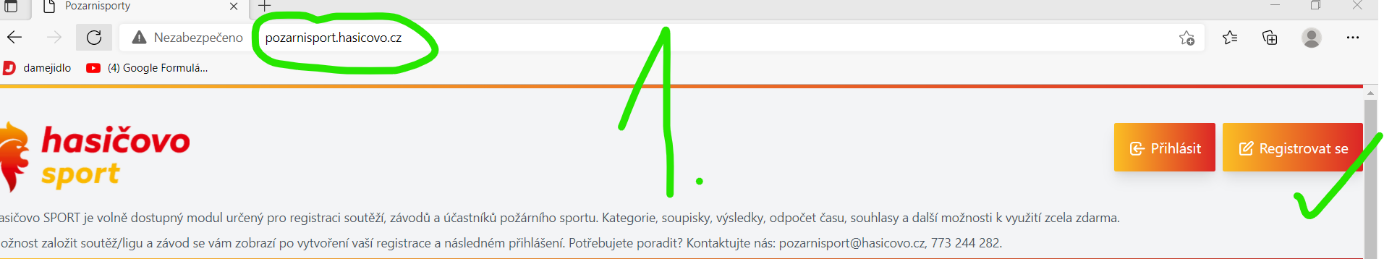 2 „doplňte tabulku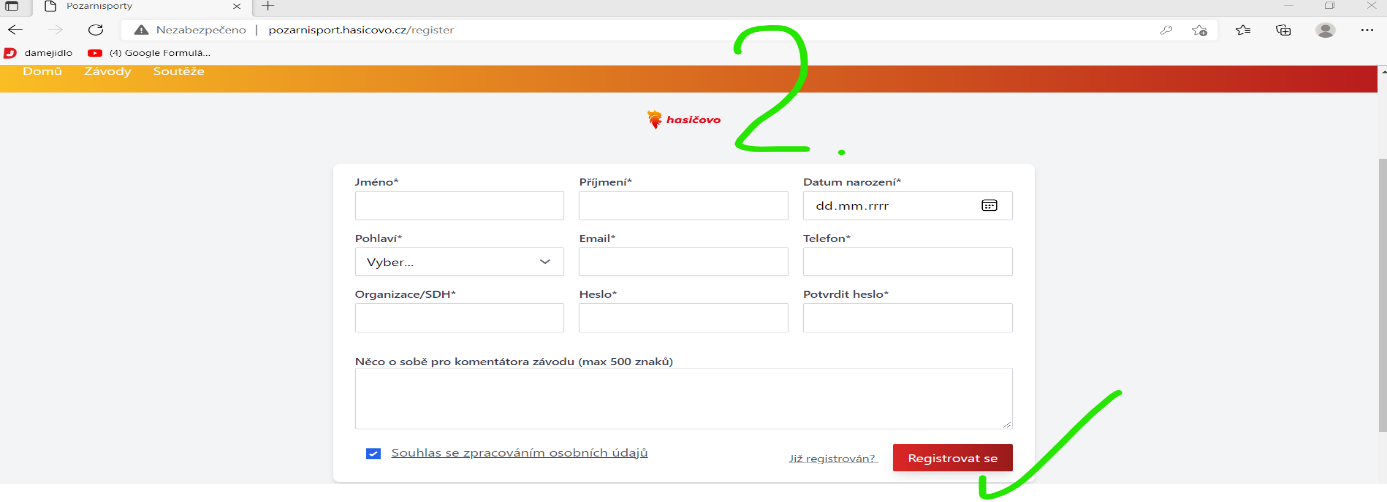 3 Přihlásit se, potvrďte svůj email Přihlásit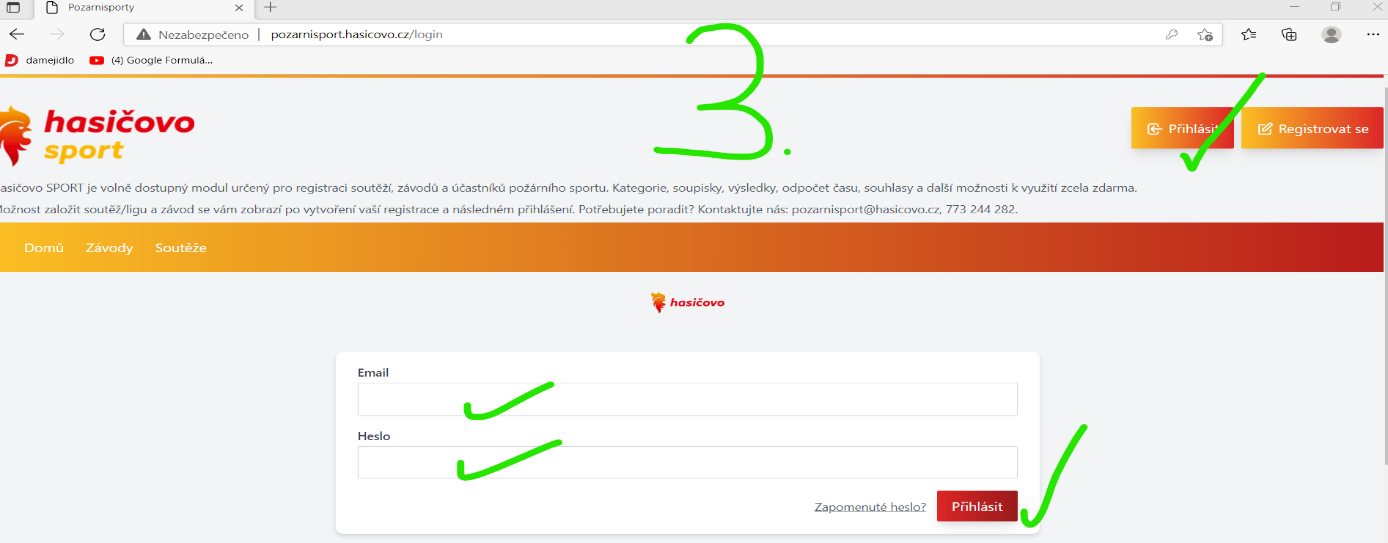 4tlačítko Spravovat tým 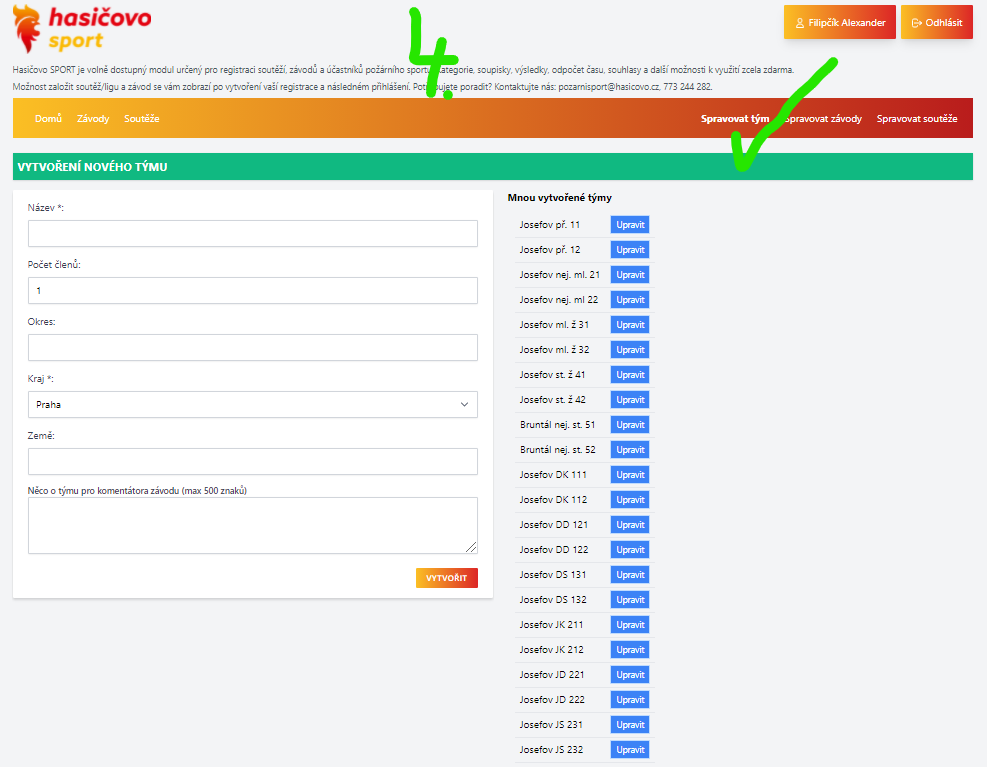 5 píšu do tabulky, tolik týmů, co mám, např. od každé kategorie já mám dva týmy (Josefov)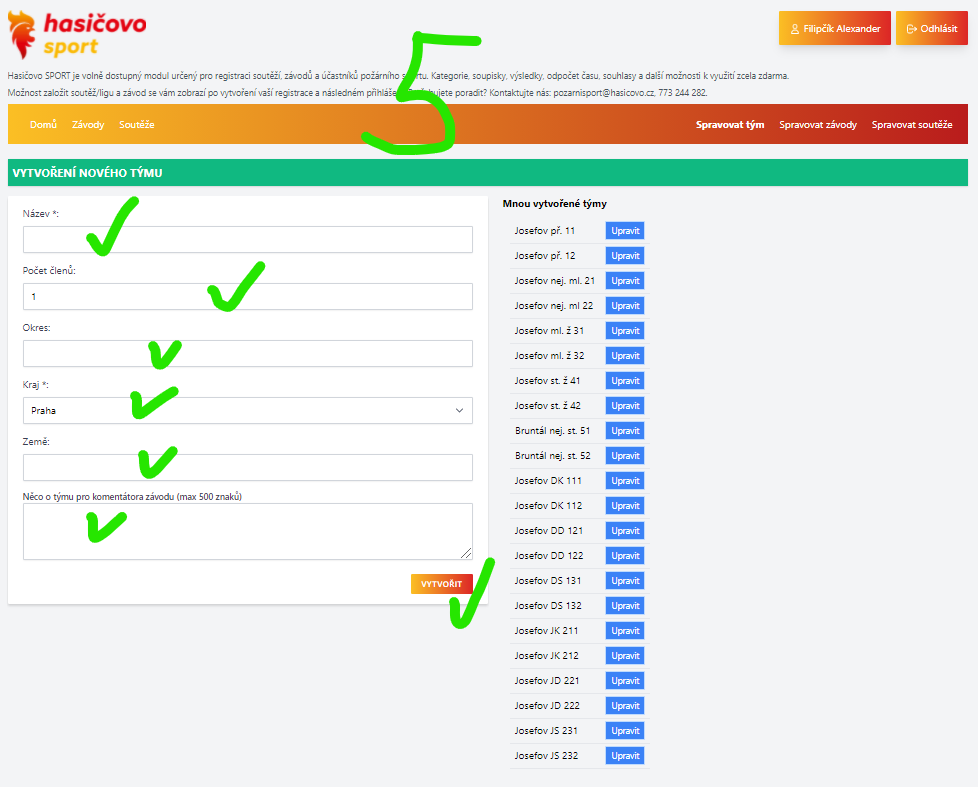 5 píšu do tabulky, tolik týmů, co mám, Název Malá Lhota př. 11 Počet členů1        jedničku změním na počet členů u tohoto zapisovaného nazvu       4 nebo 2         důležité          OkresBlanskoKraj JihomoravskýZemě ČRNěco o týmu pro komentátora závodu (max 500 znaků) VYTVOŘITa píšu do tabulky, další svůj tým, co mámNázev Malá Lhota př. 12 Počet členů4        OkresBlanskoKraj JihomoravskýZemě ČRNěco o týmu pro komentátora závodu (max 500 znaků) VYTVOŘITa píšu do tabulky, další svůj tým, co mámNázev Malá Lhota nej. ml. 21                               Počet členů4        OkresBlanskoKraj JihomoravskýZemě ČRNěco o týmu pro komentátora závodu (max 500 znaků) VYTVOŘITa píšu do tabulky, další svůj tým, co mámNázev Malá Lhota nej. st.  51                               Počet členů4         OkresBlanskoKraj JihomoravskýZemě ČRNěco o týmu pro komentátora závodu (max 500 znaků) VYTVOŘITa píšu do tabulky, další svůj tým, co mámNázev Malá Lhota nej. st.  52                              Počet členů4         OkresBlanskoKraj JihomoravskýZemě ČRNěco o týmu pro komentátora závodu (max 500 znaků) VYTVOŘITNaskočíMnou vytvořené týmyTak jak mám já na obr. č 5Malá Lhota př. 11 Malá Lhota př. 12 Malá Lhota nej. ml. ž 21           Malá Lhota nej. st.  51                               Malá Lhota nej. st.  52Vše jde zase modrým tlačítkem upravit když jsem něco neuvedl správněPŘÍKLAD PRO 11 KATEGORIÍMalá Lhota př. 11                                 Upravit                                        věk: 0 až 6 Tým smíšený přípravka             Malá Lhota př. 12                                  Upravit                                       věk: 0 až 6 Tým smíšený přípravka     Takto mám připravené své týmya pojedu na závod6 vlevo na liště tlačítkoNAZávody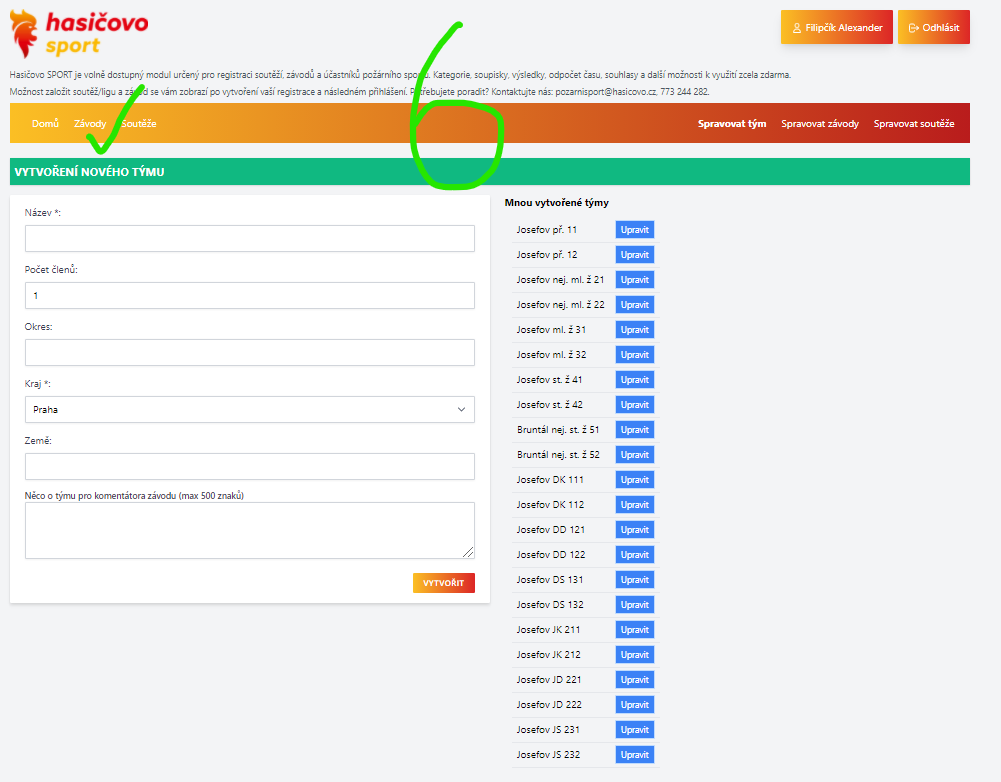 7Vidím nadcházející závody a tlačítkoVíce  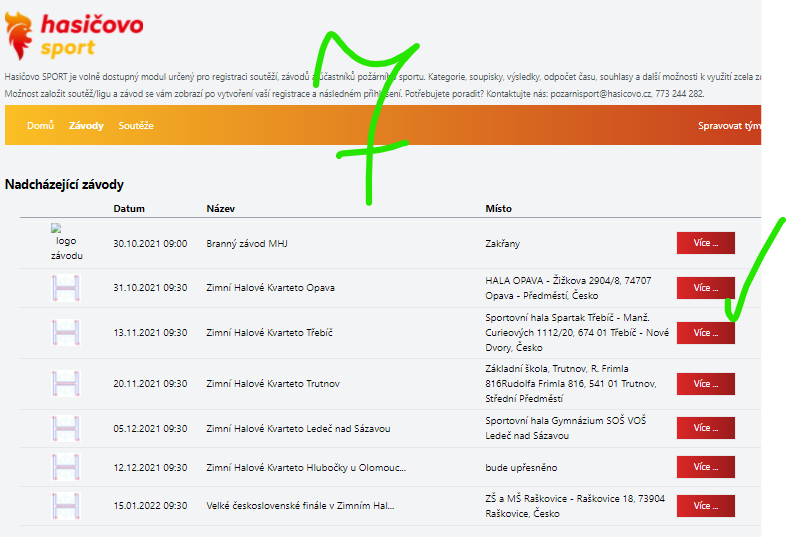 8 Tlačítko Přidat tým do závodu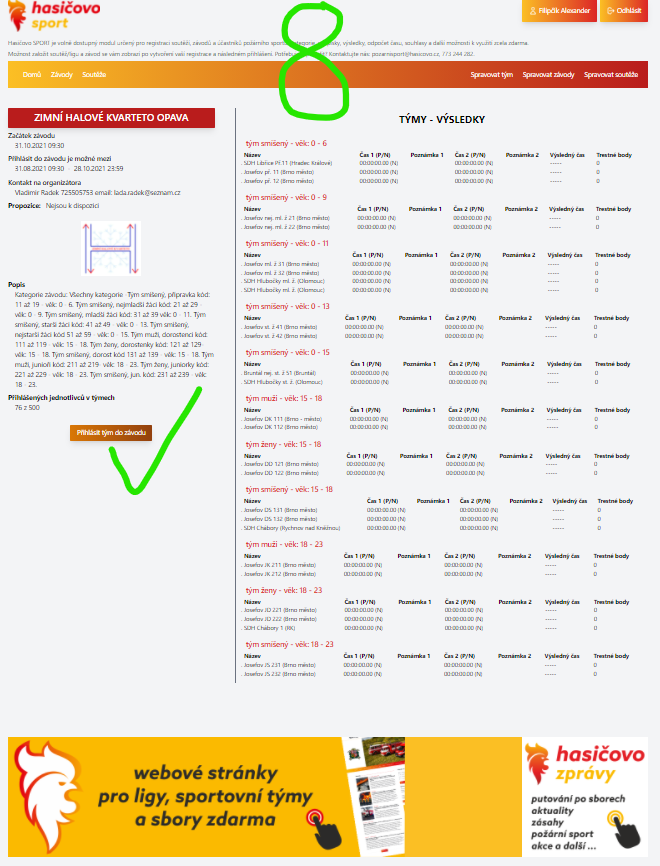 9 zmačknu na šipku v bílém políčku kategorie u týmů co pojedou na závod, rozevře se mě nabídka 11 možností (11 kategorii) kliknu na tu aktuální věkovou možnost a dole tlačítko přihlásit tým do závodu	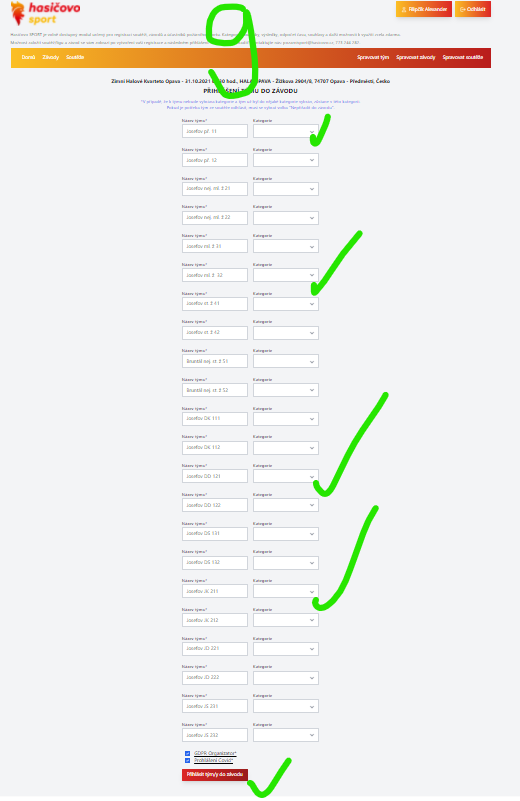 a je hotovo po zmačknuti tlačítka Přihlásit týmy do závodumáte své týmy zapsány ve startovce, děkuji a                 těšíme se na Vás vašeZIMNÍ HALOVÉ KVARTETO Informace nově na zhk.hasicovo.cz doposud https://zimnihalovekvarteto.webnode.cz.a na FB Zimní Halové KvartetoJosefov nej. ml. ž 21                               Upravit                                věk: 0 až 9 Tým smíšený nejmladší žáci     Josefov nej. ml. ž 22                                Upravit                                věk: 0 až 9 Tým smíšený nejmladší žáci     Josefov ml. ž 31                                   Upravit                                     věk: 0 až 11 Tým smíšený mladší žáci            Josefov ml. ž 32                                    Upravit                                    věk: 0 až 11 Tým smíšený mladší žáci            Josefov st. ž 41                                     Upravit                                       věk: 0 až 13 Tým smíšený starší žáci          Josefov st. ž 42                                    Upravit                                       věk: 0 až 13 Tým smíšený starší žáci          Bruntál nej. st. ž 51                               Upravit                                 věk: 0 až 15 Tým smíšený nejstarší žáci        Bruntál nej. st. ž 52                               Upravit                                  věk: 0 až 15 Tým smíšený nejstarší žáci        Josefov DK 111                                     Upravit                                       věk: 15 až 18 Tým muži dorostenci                Josefov DK 112                                    Upravit                                        věk: 15 až 18 Tým muži dorostenci                Josefov DD 121                                  Upravit                                        věk: 15 až 18 Tým ženy dorostenky                           Josefov DD 122                                  Upravit                                         věk: 15 až 18 Tým ženy dorostenky               Josefov DS 131                                  Upravit                                             věk: 15 až 18 Tým smíšený dorost                 Josefov DS 132                                  Upravit                                             věk: 15 až 18 Tým smíšený dorost                 Josefov JK 211                                    Upravit                                               věk: 18 až 23 Tým muži junioři                       Josefov JK 212                                    Upravit                                                věk: 18 až 23 Tým muži junioři                       Josefov JD 221                                     Upravit                                              věk: 18 až 23 Tým ženy juniorky                     Josefov JD 222                                     Upravit                                              věk: 18 až 23 Tým ženy juniorky                    Josefov JS 231                                      Upravit                                               věk: 18 až 23 Tým smíšený jun.                     Josefov JS 232                                      Upravit                                               věk: 18 až 23 Tým smíšený jun.                     